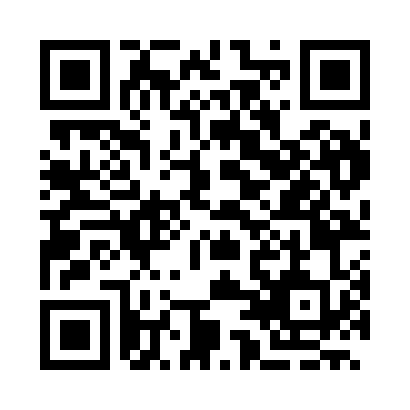 Prayer times for Kalueh K'oy, BulgariaMon 1 Apr 2024 - Tue 30 Apr 2024High Latitude Method: Angle Based RulePrayer Calculation Method: Muslim World LeagueAsar Calculation Method: HanafiPrayer times provided by https://www.salahtimes.comDateDayFajrSunriseDhuhrAsrMaghribIsha1Mon5:267:011:235:527:459:142Tue5:247:001:225:537:469:163Wed5:226:581:225:547:479:174Thu5:206:561:225:557:489:185Fri5:186:551:225:557:499:206Sat5:166:531:215:567:509:217Sun5:146:511:215:577:519:228Mon5:126:501:215:577:529:249Tue5:106:481:205:587:539:2510Wed5:086:471:205:597:549:2711Thu5:076:451:206:007:559:2812Fri5:056:431:206:007:579:2913Sat5:036:421:196:017:589:3114Sun5:016:401:196:027:599:3215Mon4:596:391:196:028:009:3416Tue4:576:371:196:038:019:3517Wed4:556:351:186:048:029:3718Thu4:536:341:186:048:039:3819Fri4:516:321:186:058:049:4020Sat4:496:311:186:068:059:4121Sun4:476:291:186:068:069:4322Mon4:456:281:176:078:079:4423Tue4:436:261:176:088:099:4624Wed4:416:251:176:088:109:4725Thu4:396:241:176:098:119:4926Fri4:376:221:176:098:129:5027Sat4:356:211:176:108:139:5228Sun4:346:191:166:118:149:5329Mon4:326:181:166:118:159:5530Tue4:306:171:166:128:169:56